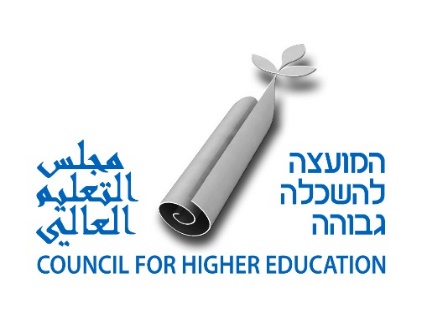 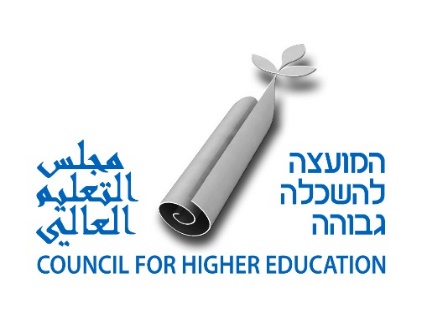 נספח ה'טופס הגשת מועמדות למלגת בתר-דוקטורט (מחזור א', לשנים תש"פ-תשפ"א)לתשומת לב המבקש אנא קרא בעיון את התקנון וההנחיות.  מלא את הטופס בדייקנות. יש לצרף את כל המסמכים הנדרשים בהתאם לתקנון:       קורות חיים.תקציר עבודת הדוקטורט של המועמד/ת וכן התכנית להמשך השתלמות הפוסט-דוקטורט.שתיים עד שלוש המלצות ממנחה/ת עבודת הדוקטורט ואנשי אקדמיה בכירים המכירים את המועמד/ת. פירוט שיקולי הרקטור/סגן נשיא בהגשת המועמד/ת.בקשה שלא תענה לתנאי המלגה או הלוקה בחסר לא תידון.פרטים אישיים:כתובת מגורים:פרטי קשר:לימודים אקדמייםפרט לאיזה מוסד בחו"ל התקבל/ה המועמד/ת להשתלמות הבתר-דוקטורט_____________________________________________________________________________________________________________________________________________________________________________________________________________________________________________________________________פירוט לגבי הדוקטורטשמות מנחים וממליצים (יש לצרף מכתבי המלצה)שיקולי האוניברסיטה בהגשת המועמדת (ימולא ע"י נשיא המוסד או סגן הנשיא לעניינים אקדמיים, ניתן לצרף במכתב נפרד).________________________________________________________________________________________________________________________________________________________________________________________________________________________________________________________________________________________________________________________________________________________________________________________________________________________התחייבות המועמד והאוניברסיטה לתנאים הנדרשים בתקנון.    אנו הח"מ מתחייבים לעמוד בכל תנאי המלגה שמופיעים בתקנון ובהנחיות. 	תאריך________________________	                                                 	חתימת המועמד/ת________________________תאריך________________________                                                   חתימת סגן הנשיא /רקטור__________________שם משפחהשם פרטית.זשנת לידהמצב משפחתימס' ילדיםר / נ /  גשם משפחה (לועזית):שם פרטי (לועזית):שנת עליהארץ לידהאזרחותעיר/ישובשכונהרחובמס' ביתכניסהמס' דירהטל' בביתטל' ניידטל' בעבודהטל' נוסףכתובת דוא"לשנים מוסדתוארנושא עבודת הדוקטורטהמוסד מעניק התואר הפקולטה/תחוםשםתפקידקורס/ים בהם לימד את המועמד